Does תשובה really make sense? ספר יונה and יום הכפורים1. רד"ק יונה פרק א פסוק א ויש לשאול למה נכתבה נבואה זו בכתבי הקדש וכולה על נינוה שהיתה מאומות העולם ואין בו זכר לישראל ואין בכל הנביאים זולתה כמוה ונוכל לפרש כי נכתבה להיות מוסר לישראל שהרי עם נכרי שאינם מישראל היה קרוב לתשובה ובפעם הראשונה שהוכיחם הנביא שבו בתשובה שלמה מרעתם וישראל מוכיחים אותם הנביאים השכם והערב ואינם שבים מרשעם ועוד להודיע הפלא הגדול שעשה האל יתברך עם הנביא שהיה במעי הדג ג' ימים וג' לילות וחי, ועוד שהקיאו הדג ועוד ללמד שהאל יתברך חומל על בעלי תשובה מאיזה עם שיהיו ומוחל להם וכל שכן כשהם רבים:2. יונה פרק א (א) וַיְהִי דְּבַר יְקֹוָק אֶל יוֹנָה בֶן אֲמִתַּי לֵאמֹר:(ב) קוּם לֵךְ אֶל נִינְוֵה הָעִיר הַגְּדוֹלָה וּקְרָא עָלֶיהָ כִּי עָלְתָה רָעָתָם לְפָנָי:(ג) וַיָּקָם יוֹנָה לִבְרֹחַ תַּרְשִׁישָׁה מִלִּפְנֵי יְקֹוָק וַיֵּרֶד יָפוֹ וַיִּמְצָא אֳנִיָּה בָּאָה תַרְשִׁישׁ וַיִּתֵּן שְׂכָרָהּ וַיֵּרֶד בָּהּ לָבוֹא עִמָּהֶם תַּרְשִׁישָׁה מִלִּפְנֵי יְקֹוָק:(ד) וַיקֹוָק הֵטִיל רוּחַ גְּדוֹלָה אֶל הַיָּם וַיְהִי סַעַר גָּדוֹל בַּיָּם וְהָאֳנִיָּה חִשְּׁבָה לְהִשָּׁבֵר:(ה) וַיִּירְאוּ הַמַּלָּחִים וַיִּזְעֲקוּ אִישׁ אֶל אֱלֹהָיו וַיָּטִלוּ אֶת הַכֵּלִים אֲשֶׁר בָּאֳנִיָּה אֶל הַיָּם לְהָקֵל מֵעֲלֵיהֶם וְיוֹנָה יָרַד אֶל יַרְכְּתֵי הַסְּפִינָה וַיִּשְׁכַּב וַיֵּרָדַם:(ו) וַיִּקְרַב אֵלָיו רַב הַחֹבֵל וַיֹּאמֶר לוֹ מַה לְּךָ נִרְדָּם קוּם קְרָא אֶל אֱלֹהֶיךָ אוּלַי יִתְעַשֵּׁת הָאֱלֹהִים לָנוּ וְלֹא נֹאבֵד:(ז) וַיֹּאמְרוּ אִישׁ אֶל רֵעֵהוּ לְכוּ וְנַפִּילָה גוֹרָלוֹת וְנֵדְעָה בְּשֶׁלְּמִי הָרָעָה הַזֹּאת לָנוּ וַיַּפִּלוּ גּוֹרָלוֹת וַיִּפֹּל הַגּוֹרָל עַל יוֹנָה:(ח) וַיֹּאמְרוּ אֵלָיו הַגִּידָה נָּא לָנוּ בַּאֲשֶׁר לְמִי הָרָעָה הַזֹּאת לָנוּ מַה מְּלַאכְתְּךָ וּמֵאַיִן תָּבוֹא מָה אַרְצֶךָ וְאֵי מִזֶּה עַם אָתָּה:(ט) וַיֹּאמֶר אֲלֵיהֶם עִבְרִי אָנֹכִי וְאֶת יְקֹוָק אֱלֹהֵי הַשָּׁמַיִם אֲנִי יָרֵא אֲשֶׁר עָשָׂה אֶת הַיָּם וְאֶת הַיַּבָּשָׁה:(י) וַיִּירְאוּ הָאֲנָשִׁים יִרְאָה גְדוֹלָה וַיֹּאמְרוּ אֵלָיו מַה זֹּאת עָשִׂיתָ כִּי יָדְעוּ הָאֲנָשִׁים כִּי מִלִּפְנֵי יְקֹוָק הוּא בֹרֵחַ כִּי הִגִּיד לָהֶם:(יא) וַיֹּאמְרוּ אֵלָיו מַה נַּעֲשֶׂה לָּךְ וְיִשְׁתֹּק הַיָּם מֵעָלֵינוּ כִּי הַיָּם הוֹלֵךְ וְסֹעֵר:(יב) וַיֹּאמֶר אֲלֵיהֶם שָׂאוּנִי וַהֲטִילֻנִי אֶל הַיָּם וְיִשְׁתֹּק הַיָּם מֵעֲלֵיכֶם כִּי יוֹדֵעַ אָנִי כִּי בְשֶׁלִּי הַסַּעַר הַגָּדוֹל הַזֶּה עֲלֵיכֶם:3. יונה פרק ד (א) וַיֵּרַע אֶל יוֹנָה רָעָה גְדוֹלָה וַיִּחַר לוֹ:(ב) וַיִּתְפַּלֵּל אֶל יְקֹוָק וַיֹּאמַר אָנָּה יְקֹוָק הֲלוֹא זֶה דְבָרִי עַד הֱיוֹתִי עַל אַדְמָתִי עַל כֵּן קִדַּמְתִּי לִבְרֹחַ תַּרְשִׁישָׁה כִּי יָדַעְתִּי כִּי אַתָּה אֵל חַנּוּן וְרַחוּם אֶרֶךְ אַפַּיִם וְרַב חֶסֶד וְנִחָם עַל הָרָעָה:(ג) וְעַתָּה יְקֹוָק קַח נָא אֶת נַפְשִׁי מִמֶּנִּי כִּי טוֹב מוֹתִי מֵחַיָּי: ס(ד) וַיֹּאמֶר יְקֹוָק הַהֵיטֵב חָרָה לָךְ:(ה) וַיֵּצֵא יוֹנָה מִן הָעִיר וַיֵּשֶׁב מִקֶּדֶם לָעִיר וַיַּעַשׂ לוֹ שָׁם סֻכָּה וַיֵּשֶׁב תַּחְתֶּיהָ בַּצֵּל עַד אֲשֶׁר יִרְאֶה מַה יִּהְיֶה בָּעִיר:(ו) וַיְמַן יְקֹוָק אֱלֹהִים קִיקָיוֹן וַיַּעַל מֵעַל לְיוֹנָה לִהְיוֹת צֵל עַל רֹאשׁוֹ לְהַצִּיל לוֹ מֵרָעָתוֹ וַיִּשְׂמַח יוֹנָה עַל הַקִּיקָיוֹן שִׂמְחָה גְדוֹלָה:(ז) וַיְמַן הָאֱלֹהִים תּוֹלַעַת בַּעֲלוֹת הַשַּׁחַר לַמָּחֳרָת וַתַּךְ אֶת הַקִּיקָיוֹן וַיִּיבָשׁ:(ח) וַיְהִי כִּזְרֹחַ הַשֶּׁמֶשׁ וַיְמַן אֱלֹהִים רוּחַ קָדִים חֲרִישִׁית וַתַּךְ הַשֶּׁמֶשׁ עַל רֹאשׁ יוֹנָה וַיִּתְעַלָּף וַיִּשְׁאַל אֶת נַפְשׁוֹ לָמוּת וַיֹּאמֶר טוֹב מוֹתִי מֵחַיָּי:(ט) וַיֹּאמֶר אֱלֹהִים אֶל יוֹנָה הַהֵיטֵב חָרָה לְךָ עַל הַקִּיקָיוֹן וַיֹּאמֶר הֵיטֵב חָרָה לִי עַד מָוֶת:(י) וַיֹּאמֶר יְקֹוָק אַתָּה חַסְתָּ עַל הַקִּיקָיוֹן אֲשֶׁר לֹא עָמַלְתָּ בּוֹ וְלֹא גִדַּלְתּוֹ שֶׁבִּן לַיְלָה הָיָה וּבִן לַיְלָה אָבָד:(יא) וַאֲנִי לֹא אָחוּס עַל נִינְוֵה הָעִיר הַגְּדוֹלָה אֲשֶׁר יֶשׁ בָּהּ הַרְבֵּה מִשְׁתֵּים עֶשְׂרֵה רִבּוֹ אָדָם אֲשֶׁר לֹא יָדַע בֵּין יְמִינוֹ לִשְׂמֹאלוֹ וּבְהֵמָה רַבָּה:4. דעת מקרא יונה (מבוא עמ' 8 לאליקים בן-מנחם)יונה בורח מפני שתשובתם עשויה להועיל. וכאן אנו באים לשאלה העיקרית של הספר: צידוק התשובה. מסתבר שלדעתו של יונה אין צדק בסליחת החטאים לרשעים גם אם עשו תשובה שלמה ואמיתית. הם רצחו, עשקו אלמנות ויתומים, ועושים תשובה וייסלח להם? וכי על-ידי כך יקומו הנרצחים ויחיו? וכי סבלם של האלמנות והיתומים ייעלם? מה צדק יש בתשובה?5. יואל פרק ב (יג) וְקִרְעוּ לְבַבְכֶם וְאַל בִּגְדֵיכֶם וְשׁוּבוּ אֶל יְקֹוָק אֱלֹהֵיכֶם כִּי חַנּוּן וְרַחוּם הוּא אֶרֶךְ אַפַּיִם וְרַב חֶסֶד וְנִחָם עַל הָרָעָה:6. מלכים ב פרק יד (כג) בִּשְׁנַת חֲמֵשׁ עֶשְׂרֵה שָׁנָה לַאֲמַצְיָהוּ בֶן יוֹאָשׁ מֶלֶךְ יְהוּדָה מָלַךְ יָרָבְעָם בֶּן יוֹאָשׁ מֶלֶךְ יִשְׂרָאֵל בְּשֹׁמְרוֹן אַרְבָּעִים וְאַחַת שָׁנָה:(כד) וַיַּעַשׂ הָרַע בְּעֵינֵי יְקֹוָק לֹא סָר מִכָּל חַטֹּאות יָרָבְעָם בֶּן נְבָט אֲשֶׁר הֶחֱטִיא אֶת יִשְׂרָאֵל:(כה) הוּא הֵשִׁיב אֶת גְּבוּל יִשְׂרָאֵל מִלְּבוֹא חֲמָת עַד יָם הָעֲרָבָה כִּדְבַר יְקֹוָק אֱלֹהֵי יִשְׂרָאֵל אֲשֶׁר דִּבֶּר בְּיַד עַבְדּוֹ יוֹנָה בֶן אֲמִתַּי הַנָּבִיא אֲשֶׁר מִגַּת הַחֵפֶר:(כו) כִּי רָאָה יְקֹוָק אֶת עֳנִי יִשְׂרָאֵל מֹרֶה מְאֹד וְאֶפֶס עָצוּר וְאֶפֶס עָזוּב וְאֵין עֹזֵר לְיִשְׂרָאֵל:(כז) וְלֹא דִבֶּר יְקֹוָק לִמְחוֹת אֶת שֵׁם יִשְׂרָאֵל מִתַּחַת הַשָּׁמָיִם וַיּוֹשִׁיעֵם בְּיַד יָרָבְעָם בֶּן יוֹאָשׁ:(כח) וְיֶתֶר דִּבְרֵי יָרָבְעָם וְכָל אֲשֶׁר עָשָׂה וּגְבוּרָתוֹ אֲשֶׁר נִלְחָם וַאֲשֶׁר הֵשִׁיב אֶת דַּמֶּשֶׂק וְאֶת חֲמָת לִיהוּדָה בְּיִשְׂרָאֵל הֲלֹא הֵם כְּתוּבִים עַל סֵפֶר דִּבְרֵי הַיָּמִים לְמַלְכֵי יִשְׂרָאֵל:7. אברבנאל יונה פרק א פסוג ג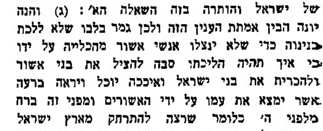 8. ילקוט שמעוני יונה רמז תקנ א"ר נתן לא הלך יונה אלא לאבד עצמו בים שנאמר שאוני והטילוני אל הים, וכן אתה מוצא באבות ובנביאים שנתנו נפשם על ישראל, במשה מהו אומר ועתה אם תשא חטאתם וגו' ואם ככה את עושה לי הרגני, בדוד אומר ויאמר דוד אל ה' הנה אנכי חטאתי ואלה הצאן מה עשו וגו', נמצא כל מקום האבות והנביאים נתנו נפשם על ישראל:9. תלמוד ירושלמי (וילנא) מסכת מכות פרק ב הלכה ו שאלו לחכמה חוטא מהו עונשו אמרו להם [משלי יג כא] חטאים תרדף רעה שאלו לנבואה חוטא מהו עונשו אמרה להן [יחזקאל יח ד] הנפש החוטאת היא תמות שאלו לקודשא בריך הוא חוטא מהו עונשו אמר להן יעשו תשובה ויתכפר לו. היינו דכתיב על כן יורה חטאים בדרך יורה לחטאים דרך לעשות תשובה.10. תלמוד בבלי מסכת ראש השנה דף טז עמוד ב ואמר רבי יצחק: אין דנין את האדם אלא לפי מעשיו של אותה שעה, שנאמר +בראשית כא+ כי שמע אלהים אל קול הנער באשר הוא שם.